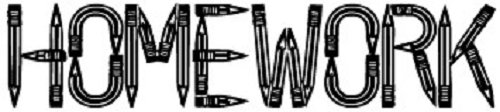 Name ___________________________ Week of August 29th 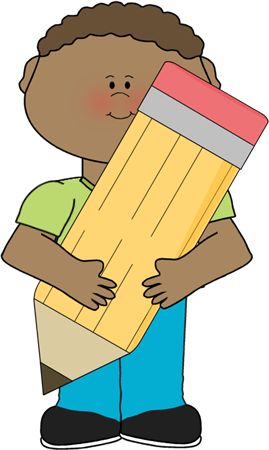 Check off every activity-completed daily and return all homework at the end of each week.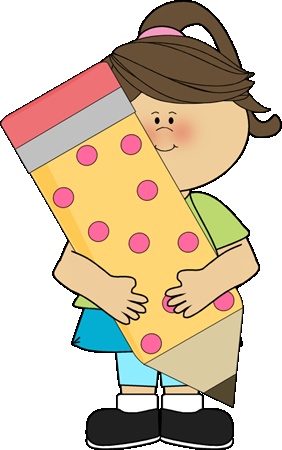 